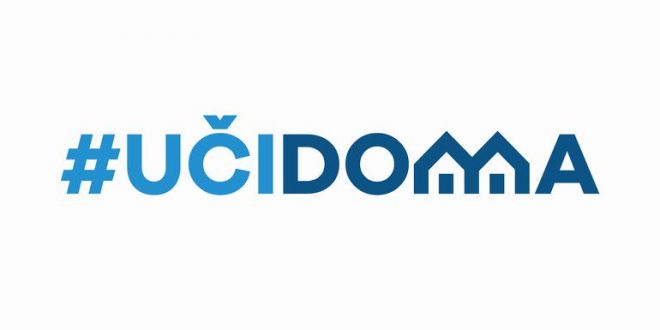 SEDMIČNI PLAN RADA PO PREDMETIMA ZA PERIOD 30.03.2020. – 03.04.2020.RAZRED I PREDMET: Crnogorski-srpski,bosanski,hrvatski jezik i književnost  NASTAVNIK/CI: Marjana Nikolić, Zdravka Vreteničić, Ana Dević(vaspitačica), Erdemina Šabotić,Ljubica Plamenac(vaspitačica) Jelena Šćepanović, Sandra Đuković(vaspitačica), Aleksandra Petkovski RAZRED I PREDMET: Crnogorski-srpski,bosanski,hrvatski jezik i književnost  NASTAVNIK/CI: Marjana Nikolić, Zdravka Vreteničić, Ana Dević(vaspitačica), Erdemina Šabotić,Ljubica Plamenac(vaspitačica) Jelena Šćepanović, Sandra Đuković(vaspitačica), Aleksandra Petkovski RAZRED I PREDMET: Crnogorski-srpski,bosanski,hrvatski jezik i književnost  NASTAVNIK/CI: Marjana Nikolić, Zdravka Vreteničić, Ana Dević(vaspitačica), Erdemina Šabotić,Ljubica Plamenac(vaspitačica) Jelena Šćepanović, Sandra Đuković(vaspitačica), Aleksandra Petkovski RAZRED I PREDMET: Crnogorski-srpski,bosanski,hrvatski jezik i književnost  NASTAVNIK/CI: Marjana Nikolić, Zdravka Vreteničić, Ana Dević(vaspitačica), Erdemina Šabotić,Ljubica Plamenac(vaspitačica) Jelena Šćepanović, Sandra Đuković(vaspitačica), Aleksandra Petkovski RAZRED I PREDMET: Crnogorski-srpski,bosanski,hrvatski jezik i književnost  NASTAVNIK/CI: Marjana Nikolić, Zdravka Vreteničić, Ana Dević(vaspitačica), Erdemina Šabotić,Ljubica Plamenac(vaspitačica) Jelena Šćepanović, Sandra Đuković(vaspitačica), Aleksandra Petkovski DANISHODIAKTIVNOSTISADRŽAJ/POJMOVINAČIN KOMUNIKACIJEPONEDELJAK30.03.2020.Prepoznaje ista slova u napisanoj riječiSlušaju objašnjenje i bojaju ista slova istom bojom Nađi ista slova, Čigra slova i glasova, 44. str.Viber grupaUTORAK31.03.2020.Uz podsticaj nastavnika izražava zapažanja i misli nakon slušanja neumjetničkog teksta Na osnovu datih opisa otkrivaju zagonetni pojam (gusar);Slušaju neumjetnički tekst i odgovaraju na postavljena pitanjaGusari – neumjetnički tekstViber grupa, online sajtoviSRIJEDA01.04.2020.Koristi pojam pjesnik/pjesnikinja;Prepoznaje i doživljava melodičnost pjesme prilikom slušanja interpretativnog čitanjaSlušaju čitanje pjesme, slušaju audio-vizuelni zapis pjesme, odgovaraju na postavljena pitanjaDeset ljutih gusara, Kako to može, str. 18. i 19.Viber grupa, link pjesme sa You Tube-aČETVRTAK02.04.2020.Tokom slušanja demonstrira asocijativne sposobnosti;Demonstrira doživljaj pjesme koju je napamet naučio izražajno je recitujućiUčestvuju u horskom kazivanju pjesme, rješavaju zadatke u UdžbenikuDeset ljutih gusara, Kako to može, str. 18. i 19.Viber grupaPETAK03.04.2020.Prepoznaje isto slovo u napisanoj riječiRde zadatke u Udžbeniku na 46. str.Nađi isto slovo, Čigra slova i glasova, str. 46.Viber grupaPOVRATNA INFORMACIJA U TOKU SEDMICE